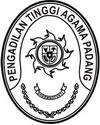 Nomor	: W3-A/         /OT.01.1/6/2023		      Padang, 23 Juni 2023Lampiran	: 1 (satu) bundelPerihal	: Pagu Indikatif TA 2024Yth. Plt. Direktur Jenderal Badan Peradilan Agama Mahkamah Agung RIDiJ A K A R T AAssalamu’alaikum, Wr. Wb.Menindaklanjuti surat Plt. Direktur Jenderal Badan Peradilan Agama Nomor 1753/DJA/OT.01.1.6/2023 tanggal 14 Juni 2023 perihal sama dengan pokok surat, bersama ini disampaikan Data Dukung Pagu Indikatif TA 2024 berupa TOR dan RAB seluruh satuan kerja se Wilayah Pengadilan Tinggi Agama Padang.Demikian disampaikan, atas perhatiannya diucapkan terima kasih.Wassalam			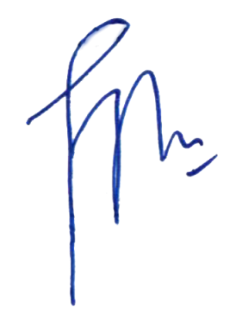 SekretarisH. Idris Latif, SH, MHNIP. 196404101993031002